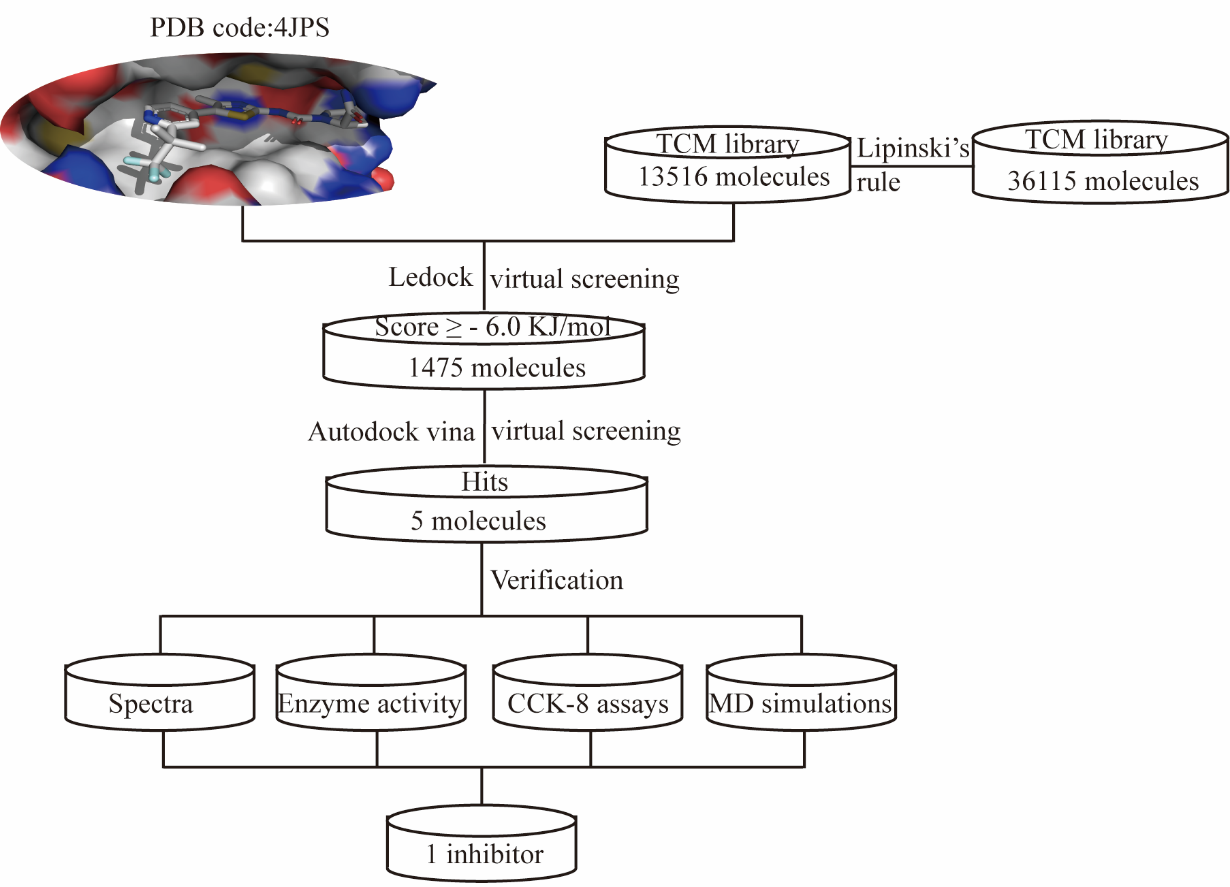 Figure S1. The flowchart of the identification of novel potential PI3Kα inhibitors.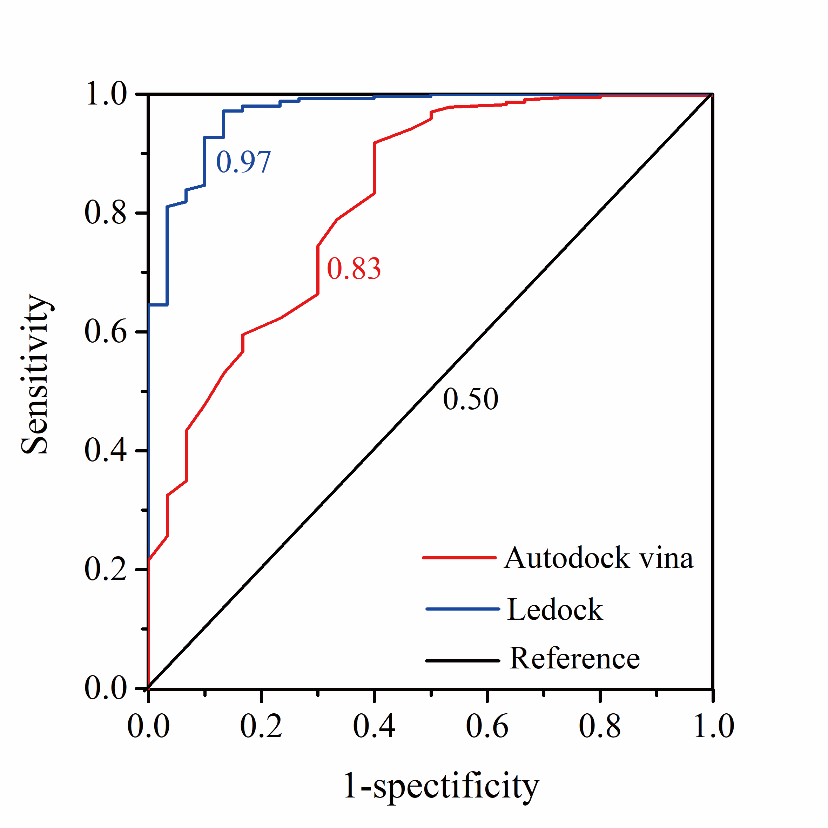 Figure S2. Receiver operating characteristic (ROC) curves of the docking model.